Zajęcia rewalidacyjne- klasa 8B1. Pokoloruj zakodowany obrazek 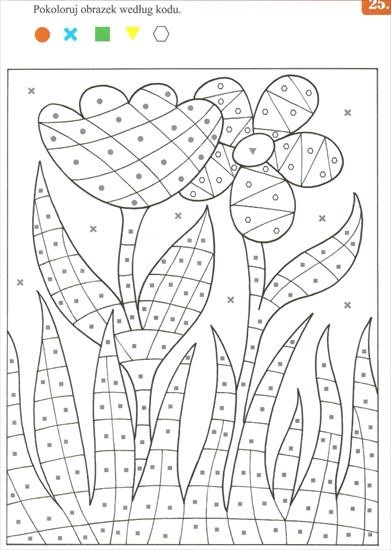 2. Wykonaj polecenie: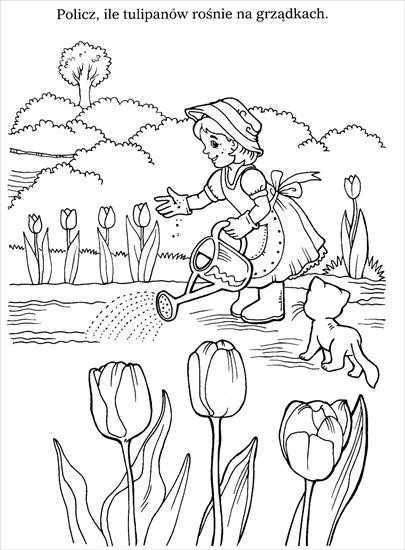  -jakiego narzędzia ogrodniczego używa dziewczynka? -kto towarzyszy małej ogrodniczce ? 3. Wykonaj obliczenia i zaznacz kolorem wynik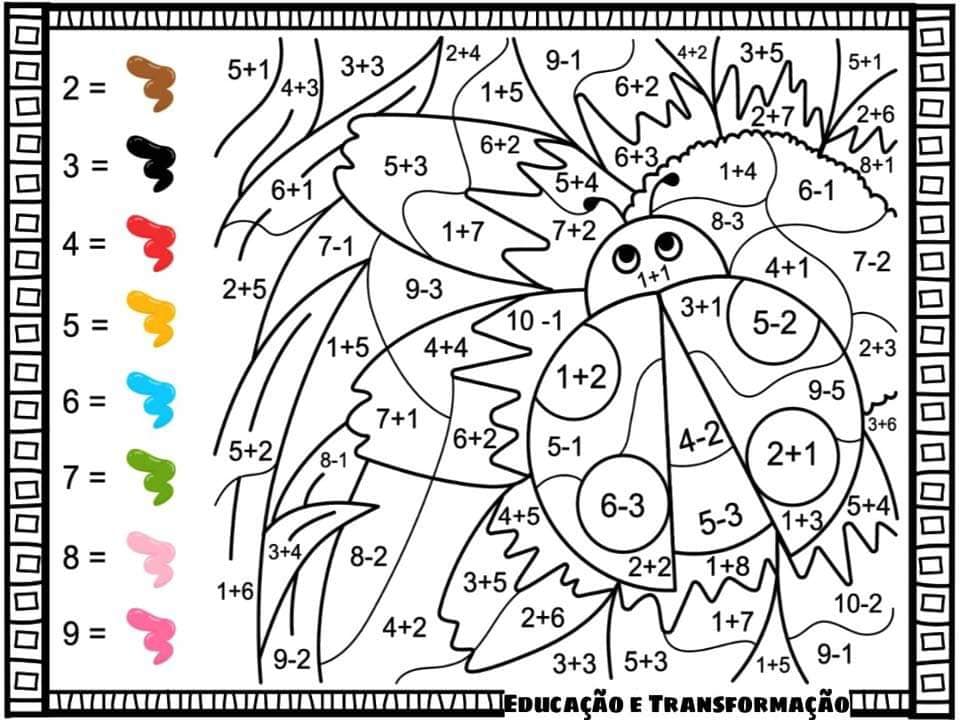 